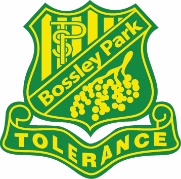 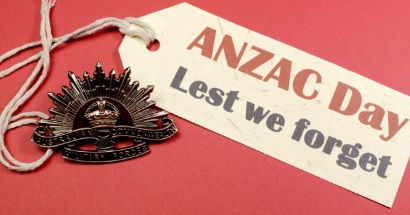                                                                                                                                                         30 April 2019Dear Parents and Caregivers,Tomorrow Wednesday 1 May 2019 we will be holding an ANZAC Service to remember all fallen and serving service personnel. Each class will be preparing a wreath of flowers to lay at this assembly. We would appreciate any donations of flowers and greenery. Please deliver flowers to your child’s classroom on Wednesday morning. Due to the significance of this event we would like to invite the wider school community to attend our service at 11:40am. Community members will also have the opportunity to lay a bouquet of flowers as part of the service. If the weather is fine, we will hold the service on the flagpole asphalt. If the weather is inclement then the service will be in the school hall. We hope you are able to attend.Please scan QR code for Arabic translation: رجاء تفحصوا ال كيو ار  كود  لتستمعوا الى الترجمة باللغة العربية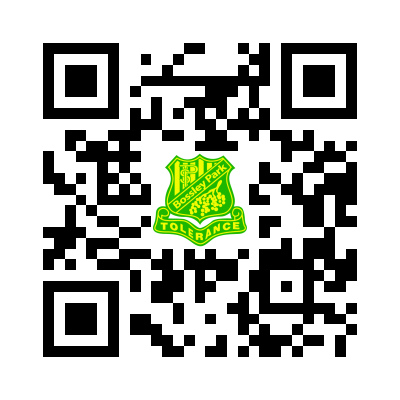 Judith Birkett                                                                                                                                    Tracey Betts    Assistant Principal                                                                                                                               Principal                                                                                                                                                        30 April 2019Dear Parents and Caregivers,Tomorrow Wednesday 1 May 2019 we will be holding an ANZAC Service to remember all fallen and serving service personnel. Each class will be preparing a wreath of flowers to lay at this assembly. We would appreciate any donations of flowers and greenery. Please deliver flowers to your child’s classroom on Wednesday morning. Due to the significance of this event we would like to invite the wider school community to attend our service at 11:40am. Community members will also have the opportunity to lay a bouquet of flowers as part of the service. If the weather is fine, we will hold the service on the flagpole asphalt. If the weather is inclement then the service will be in the school hall. We hope you are able to attend.Please scan QR code for Arabic translation: رجاء تفحصوا ال كيو ار  كود  لتستمعوا الى الترجمة باللغة العربيةJudith Birkett                                                                                                                                    Tracey Betts    Assistant Principal                                                                                                                               Principal